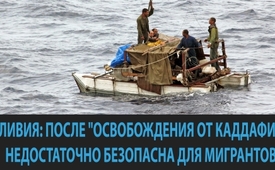 Ливия: После "освобождения от Каддафи" недостаточно безопасна для мигрантов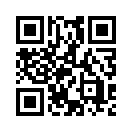 В Италии впервые должен начаться судебный процесс против капитана судна за то что он в 2018 году доставил спасённых из моря "беженцев" обратно в Ливию. Почему?В Италии впервые должен начаться судебный процесс против капитана судна за то что он в 2018 году доставил спасённых из моря "беженцев" обратно в Ливию. Он, согласно морскому праву, доставил людей обратно в Ливию. Тем самым он сделал в точности то, что Австралия успешно практикует с беженцами в своих водах, из-за чего там – как положительный сопутствующий фактор – никто больше не тонет. 
Из документов прокуратуры Неаполя, с которыми ознакомилось агентство AFP, вытекает, что капитан, а также и представитель судовой компании Augusta Offshore обвиняются в нарушении прав человека. Как это может быть? 
Его ошибка заключается в том, что Ливия с точки зрения прав человека не является безопасным местом для беженцев. Небезопасно там с точки зрения прав человека, хотя в 2011 году эта страна была «освобождена от злого диктатора Каддафи» через «интернациональное сообщество ценностей», то есть правительством США и их вассалами. И теперь, так как капитан не доставил нелегальных мигрантов в ЕС, а провёл корректную в правовом отношении и предписанную акцию спасения утопающих, он стал обвиняемым. 
Если требуются свежие доказательства того, что так называемое "спасение утопающих" тесно связано североафриканскими бандами по перемещению людей и имеет целью лишь доставить в Европу как можно больше мигрантов, то не тот самый ли это случай? И не была ли ликвидация якобы "злого диктатора Каддафи" через западное "сообщество ценностей" под предводительством США важной промежуточной целью в воплощении коварного плана перемещения народов из Африки в Европу?от hm.Источники:https://www.anonymousnews.ru/2020/07/21/kapitaen-seenotrettung-angeklagt/Может быть вас тоже интересует:---Kla.TV – Другие новости ... свободные – независимые – без цензуры ...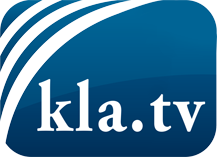 О чем СМИ не должны молчать ...Мало слышанное от народа, для народа...регулярные новости на www.kla.tv/ruОставайтесь с нами!Бесплатную рассылку новостей по электронной почте
Вы можете получить по ссылке www.kla.tv/abo-ruИнструкция по безопасности:Несогласные голоса, к сожалению, все снова подвергаются цензуре и подавлению. До тех пор, пока мы не будем сообщать в соответствии с интересами и идеологией системной прессы, мы всегда должны ожидать, что будут искать предлоги, чтобы заблокировать или навредить Kla.TV.Поэтому объединитесь сегодня в сеть независимо от интернета!
Нажмите здесь: www.kla.tv/vernetzung&lang=ruЛицензия:    Creative Commons License с указанием названия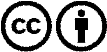 Распространение и переработка желательно с указанием названия! При этом материал не может быть представлен вне контекста. Учреждения, финансируемые за счет государственных средств, не могут пользоваться ими без консультации. Нарушения могут преследоваться по закону.